       Štefanova ulica 2, 1501 Ljubljana	T: 01 428 40 00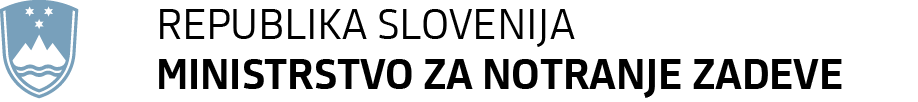 	F: 01 428 47 33 	E: gp.mnz@gov.si	www.mnz.gov.siInformacija o organizaciji dvanajstega neformalnega srečanja ministrov za notranje zadeve članic Brdo procesa, Brdo pri Kranju, 21. in 22. marec 2024 Namen srečanja:Ministrstvo za notranje zadeve bo 21. in 22. marca 2024 na Brdu pri Kranju organiziralo dvanajsto neformalno srečanje ministrov za notranje zadeve članic Brdo procesa. Brdo proces je platforma za sodelovanje na Zahodnem Balkanu na področju notranjih zadev, ki na pobudo Slovenije deluje že od 2001. Z odprtim dialogom enakovrednih partnerjev vzpostavlja zaupanje in predstavlja naravno podporo članicam procesa pri približevanju in vključevanju v evroatlantske povezave. Z naslavljanjem konkretnih regionalnih izzivov omogoča iskanje skupnih rešitev za hitrejši napredek regije na področju migracij, boja proti terorizmu in organiziranemu kriminalu ter mednarodnega policijskega sodelovanja.Na letošnje srečanje bodo vabljeni ministri za notranje zadeve članic Brdo procesa, Avstrije, Italije in Madžarske. Vabljeni bodo tudi predstavniki inštitucij EU, mednarodnih in regionalnih organizacij ter drugih zainteresiranih partnerjev. Program srečanja:Srečanje se bo začelo 21. marca 2024 z neformalno večerjo članov delegacij delovni in se nadaljevalo 22. marca 2024 dopoldan z razpravo ministrov.    Obrazložitev:Ministri za notranje zadeve Brdo procesa bodo razpravljali o učinkovitem upravljanju migracij s poudarkom na krepitvi boja proti tihotapljenju migrantov. Tihotapljenje migrantov predstavlja resen zločin, ki se ga izvaja v velikem obsegu in prinaša izjemne nezakonite dobičke na račun usode ljudi. Kriminalne združbe, vpletene v tihotapljenje migrantov, izkoriščajo obup ljudi in se pri izvajanju tihotapljenja ne ozirajo na ogrožanje človeških življenj. Ta kazniva dejanja so po svoji naravi izrazito mednarodna, kar zahteva široko čezmejno sodelovanje pristojnih organov. Boj proti tihotapljenju migrantov mora biti naša skupna prioriteta, da bomo pri tem lahko uspešni pa je ključno tesno mednarodno sodelovanje, ki mora vključevati pravočasno izmenjavo informacij in izvedbo skupnih aktivnosti. Da bodo ukrepi proti tihotapljenju migrantov privedli želene rezultate, jih je potrebno izvajati skupno in koordinirano med državami vzdolž celotne migracijske poti. Zato se bodo ministri Brdo procesa v razpravi osredotočili na svoje dosedanje dogovore na področju boja proti tihotapljenju migrantov in poiskali načine ter primere dobrih praks, s pomočjo katerih bi politične zaveze prenesli v konkretne operativne rezultate.Srečanje bo tudi priložnost za bilateralne pogovore med udeleženci.Delegacija Republike Slovenije:Boštjan Poklukar, minister za notranje zadeve,Nataša Hvala Ivančič, Ministrstvo za notranje zadeve, vodja Kabineta ministra,Suzana Ivanović, Ministrstvo za notranje zadeve, vodja Službe za evropske zadeve in mednarodno sodelovanje.Številka: 500-39/2024/4        (102-05)Številka: 500-39/2024/4        (102-05)Ljubljana, 23. 2. 2024Ljubljana, 23. 2. 2024EVA (če se akt objavi v Uradnem listu RS)EVA (če se akt objavi v Uradnem listu RS)GENERALNI SEKRETARIAT VLADE REPUBLIKE SLOVENIJEGp.gs@gov.siGENERALNI SEKRETARIAT VLADE REPUBLIKE SLOVENIJEGp.gs@gov.siZADEVA: Informacija o organizaciji dvanajstega neformalnega srečanja ministrov za notranje zadeve članic Brdo procesa, Brdo pri Kranju, 21. in 22. marec 2024 – predlog za obravnavo  ZADEVA: Informacija o organizaciji dvanajstega neformalnega srečanja ministrov za notranje zadeve članic Brdo procesa, Brdo pri Kranju, 21. in 22. marec 2024 – predlog za obravnavo  ZADEVA: Informacija o organizaciji dvanajstega neformalnega srečanja ministrov za notranje zadeve članic Brdo procesa, Brdo pri Kranju, 21. in 22. marec 2024 – predlog za obravnavo  ZADEVA: Informacija o organizaciji dvanajstega neformalnega srečanja ministrov za notranje zadeve članic Brdo procesa, Brdo pri Kranju, 21. in 22. marec 2024 – predlog za obravnavo  ZADEVA: Informacija o organizaciji dvanajstega neformalnega srečanja ministrov za notranje zadeve članic Brdo procesa, Brdo pri Kranju, 21. in 22. marec 2024 – predlog za obravnavo  1. Predlog sklepov vlade:1. Predlog sklepov vlade:1. Predlog sklepov vlade:1. Predlog sklepov vlade:1. Predlog sklepov vlade:Na podlagi šestega odstavka 21. člena Zakona o Vladi Republike Slovenije (Uradni list RS, št. 24/05 – uradno prečiščeno besedilo, 109/08, 55/09 Odl.US: U-I-294/07-16, 38/10 – ZUKN, 8/12, 21/13, 47/13 – ZDU-1G, 65/14, 55/17 in 163/22) je Vlada Republike Slovenije na ……seji dne …... sprejela naslednji SKLEP:Vlada Republike Slovenije je sprejela Informacijo o organizaciji dvanajstega neformalnega srečanja ministrov za notranje zadeve članic Brdo procesa, Brdo pri Kranju, 21. in 22. marec 2024.Barbara Kolenko Helbl  generalna sekretarkaPriloga:InformacijaPrejmejo:Ministrstvo za notranje zadeveMinistrstvo za zunanje in evropske zadeveNa podlagi šestega odstavka 21. člena Zakona o Vladi Republike Slovenije (Uradni list RS, št. 24/05 – uradno prečiščeno besedilo, 109/08, 55/09 Odl.US: U-I-294/07-16, 38/10 – ZUKN, 8/12, 21/13, 47/13 – ZDU-1G, 65/14, 55/17 in 163/22) je Vlada Republike Slovenije na ……seji dne …... sprejela naslednji SKLEP:Vlada Republike Slovenije je sprejela Informacijo o organizaciji dvanajstega neformalnega srečanja ministrov za notranje zadeve članic Brdo procesa, Brdo pri Kranju, 21. in 22. marec 2024.Barbara Kolenko Helbl  generalna sekretarkaPriloga:InformacijaPrejmejo:Ministrstvo za notranje zadeveMinistrstvo za zunanje in evropske zadeveNa podlagi šestega odstavka 21. člena Zakona o Vladi Republike Slovenije (Uradni list RS, št. 24/05 – uradno prečiščeno besedilo, 109/08, 55/09 Odl.US: U-I-294/07-16, 38/10 – ZUKN, 8/12, 21/13, 47/13 – ZDU-1G, 65/14, 55/17 in 163/22) je Vlada Republike Slovenije na ……seji dne …... sprejela naslednji SKLEP:Vlada Republike Slovenije je sprejela Informacijo o organizaciji dvanajstega neformalnega srečanja ministrov za notranje zadeve članic Brdo procesa, Brdo pri Kranju, 21. in 22. marec 2024.Barbara Kolenko Helbl  generalna sekretarkaPriloga:InformacijaPrejmejo:Ministrstvo za notranje zadeveMinistrstvo za zunanje in evropske zadeveNa podlagi šestega odstavka 21. člena Zakona o Vladi Republike Slovenije (Uradni list RS, št. 24/05 – uradno prečiščeno besedilo, 109/08, 55/09 Odl.US: U-I-294/07-16, 38/10 – ZUKN, 8/12, 21/13, 47/13 – ZDU-1G, 65/14, 55/17 in 163/22) je Vlada Republike Slovenije na ……seji dne …... sprejela naslednji SKLEP:Vlada Republike Slovenije je sprejela Informacijo o organizaciji dvanajstega neformalnega srečanja ministrov za notranje zadeve članic Brdo procesa, Brdo pri Kranju, 21. in 22. marec 2024.Barbara Kolenko Helbl  generalna sekretarkaPriloga:InformacijaPrejmejo:Ministrstvo za notranje zadeveMinistrstvo za zunanje in evropske zadeveNa podlagi šestega odstavka 21. člena Zakona o Vladi Republike Slovenije (Uradni list RS, št. 24/05 – uradno prečiščeno besedilo, 109/08, 55/09 Odl.US: U-I-294/07-16, 38/10 – ZUKN, 8/12, 21/13, 47/13 – ZDU-1G, 65/14, 55/17 in 163/22) je Vlada Republike Slovenije na ……seji dne …... sprejela naslednji SKLEP:Vlada Republike Slovenije je sprejela Informacijo o organizaciji dvanajstega neformalnega srečanja ministrov za notranje zadeve članic Brdo procesa, Brdo pri Kranju, 21. in 22. marec 2024.Barbara Kolenko Helbl  generalna sekretarkaPriloga:InformacijaPrejmejo:Ministrstvo za notranje zadeveMinistrstvo za zunanje in evropske zadeve2. Predlog za obravnavo predloga zakona po nujnem ali skrajšanem postopku v državnem zboru z obrazložitvijo razlogov:2. Predlog za obravnavo predloga zakona po nujnem ali skrajšanem postopku v državnem zboru z obrazložitvijo razlogov:2. Predlog za obravnavo predloga zakona po nujnem ali skrajšanem postopku v državnem zboru z obrazložitvijo razlogov:2. Predlog za obravnavo predloga zakona po nujnem ali skrajšanem postopku v državnem zboru z obrazložitvijo razlogov:2. Predlog za obravnavo predloga zakona po nujnem ali skrajšanem postopku v državnem zboru z obrazložitvijo razlogov://///3.a Osebe, odgovorne za strokovno pripravo in usklajenost gradiva:3.a Osebe, odgovorne za strokovno pripravo in usklajenost gradiva:3.a Osebe, odgovorne za strokovno pripravo in usklajenost gradiva:3.a Osebe, odgovorne za strokovno pripravo in usklajenost gradiva:3.a Osebe, odgovorne za strokovno pripravo in usklajenost gradiva:Suzana Ivanović, vodja Službe za evropske zadeve in mednarodno sodelovanje, Ministrstvo za notranje zadeveSuzana Ivanović, vodja Službe za evropske zadeve in mednarodno sodelovanje, Ministrstvo za notranje zadeveSuzana Ivanović, vodja Službe za evropske zadeve in mednarodno sodelovanje, Ministrstvo za notranje zadeveSuzana Ivanović, vodja Službe za evropske zadeve in mednarodno sodelovanje, Ministrstvo za notranje zadeveSuzana Ivanović, vodja Službe za evropske zadeve in mednarodno sodelovanje, Ministrstvo za notranje zadeve3.b Zunanji strokovnjaki, ki so sodelovali pri pripravi dela ali celotnega gradiva:3.b Zunanji strokovnjaki, ki so sodelovali pri pripravi dela ali celotnega gradiva:3.b Zunanji strokovnjaki, ki so sodelovali pri pripravi dela ali celotnega gradiva:3.b Zunanji strokovnjaki, ki so sodelovali pri pripravi dela ali celotnega gradiva:3.b Zunanji strokovnjaki, ki so sodelovali pri pripravi dela ali celotnega gradiva://///4. Predstavniki vlade, ki bodo sodelovali pri delu državnega zbora:4. Predstavniki vlade, ki bodo sodelovali pri delu državnega zbora:4. Predstavniki vlade, ki bodo sodelovali pri delu državnega zbora:4. Predstavniki vlade, ki bodo sodelovali pri delu državnega zbora:4. Predstavniki vlade, ki bodo sodelovali pri delu državnega zbora://///5. Kratek povzetek gradiva:5. Kratek povzetek gradiva:5. Kratek povzetek gradiva:5. Kratek povzetek gradiva:5. Kratek povzetek gradiva:Ministrstvo za notranje zadeve bo 21. in 22. marca 2024 na Brdu pri Kranju organiziralo dvanajsto neformalno srečanje ministrov za notranje zadeve Brdo procesa. Vabljeni so ministri za notranje zadeve članic Brdo procesa ter Avstrije, Italije in Madžarske, predstavniki inštitucij EU, mednarodnih in regionalnih organizacij ter drugih zainteresiranih partnerjev. Srečanje se bo začelo 21. aprila 2024 z neformalno večerjo članov delegacij. Delovni del srečanja bo potekal 22. marca 2024 in bo namenjen razpravi ministrov o učinkovitem upravljanju migracij s poudarkom na krepitvi boja proti tihotapljenju migrantov. Ministri se bodo osredotočili na svoje dosedanje dogovore na področju boja proti tihotapljenju migrantov in poiskali načine ter primere dobrih praks, s pomočjo katerih bi politične zaveze prenesli v konkretne operativne rezultate.Ministrstvo za notranje zadeve bo 21. in 22. marca 2024 na Brdu pri Kranju organiziralo dvanajsto neformalno srečanje ministrov za notranje zadeve Brdo procesa. Vabljeni so ministri za notranje zadeve članic Brdo procesa ter Avstrije, Italije in Madžarske, predstavniki inštitucij EU, mednarodnih in regionalnih organizacij ter drugih zainteresiranih partnerjev. Srečanje se bo začelo 21. aprila 2024 z neformalno večerjo članov delegacij. Delovni del srečanja bo potekal 22. marca 2024 in bo namenjen razpravi ministrov o učinkovitem upravljanju migracij s poudarkom na krepitvi boja proti tihotapljenju migrantov. Ministri se bodo osredotočili na svoje dosedanje dogovore na področju boja proti tihotapljenju migrantov in poiskali načine ter primere dobrih praks, s pomočjo katerih bi politične zaveze prenesli v konkretne operativne rezultate.Ministrstvo za notranje zadeve bo 21. in 22. marca 2024 na Brdu pri Kranju organiziralo dvanajsto neformalno srečanje ministrov za notranje zadeve Brdo procesa. Vabljeni so ministri za notranje zadeve članic Brdo procesa ter Avstrije, Italije in Madžarske, predstavniki inštitucij EU, mednarodnih in regionalnih organizacij ter drugih zainteresiranih partnerjev. Srečanje se bo začelo 21. aprila 2024 z neformalno večerjo članov delegacij. Delovni del srečanja bo potekal 22. marca 2024 in bo namenjen razpravi ministrov o učinkovitem upravljanju migracij s poudarkom na krepitvi boja proti tihotapljenju migrantov. Ministri se bodo osredotočili na svoje dosedanje dogovore na področju boja proti tihotapljenju migrantov in poiskali načine ter primere dobrih praks, s pomočjo katerih bi politične zaveze prenesli v konkretne operativne rezultate.Ministrstvo za notranje zadeve bo 21. in 22. marca 2024 na Brdu pri Kranju organiziralo dvanajsto neformalno srečanje ministrov za notranje zadeve Brdo procesa. Vabljeni so ministri za notranje zadeve članic Brdo procesa ter Avstrije, Italije in Madžarske, predstavniki inštitucij EU, mednarodnih in regionalnih organizacij ter drugih zainteresiranih partnerjev. Srečanje se bo začelo 21. aprila 2024 z neformalno večerjo članov delegacij. Delovni del srečanja bo potekal 22. marca 2024 in bo namenjen razpravi ministrov o učinkovitem upravljanju migracij s poudarkom na krepitvi boja proti tihotapljenju migrantov. Ministri se bodo osredotočili na svoje dosedanje dogovore na področju boja proti tihotapljenju migrantov in poiskali načine ter primere dobrih praks, s pomočjo katerih bi politične zaveze prenesli v konkretne operativne rezultate.Ministrstvo za notranje zadeve bo 21. in 22. marca 2024 na Brdu pri Kranju organiziralo dvanajsto neformalno srečanje ministrov za notranje zadeve Brdo procesa. Vabljeni so ministri za notranje zadeve članic Brdo procesa ter Avstrije, Italije in Madžarske, predstavniki inštitucij EU, mednarodnih in regionalnih organizacij ter drugih zainteresiranih partnerjev. Srečanje se bo začelo 21. aprila 2024 z neformalno večerjo članov delegacij. Delovni del srečanja bo potekal 22. marca 2024 in bo namenjen razpravi ministrov o učinkovitem upravljanju migracij s poudarkom na krepitvi boja proti tihotapljenju migrantov. Ministri se bodo osredotočili na svoje dosedanje dogovore na področju boja proti tihotapljenju migrantov in poiskali načine ter primere dobrih praks, s pomočjo katerih bi politične zaveze prenesli v konkretne operativne rezultate.6. Presoja posledic za:6. Presoja posledic za:6. Presoja posledic za:6. Presoja posledic za:6. Presoja posledic za:a)javnofinančna sredstva nad 40.000 EUR v tekočem in naslednjih treh letihjavnofinančna sredstva nad 40.000 EUR v tekočem in naslednjih treh letihjavnofinančna sredstva nad 40.000 EUR v tekočem in naslednjih treh letihNEb)usklajenost slovenskega pravnega reda s pravnim redom Evropske unijeusklajenost slovenskega pravnega reda s pravnim redom Evropske unijeusklajenost slovenskega pravnega reda s pravnim redom Evropske unijeNEc)administrativne poslediceadministrativne poslediceadministrativne poslediceNEč)gospodarstvo, zlasti mala in srednja podjetja ter konkurenčnost podjetijgospodarstvo, zlasti mala in srednja podjetja ter konkurenčnost podjetijgospodarstvo, zlasti mala in srednja podjetja ter konkurenčnost podjetijNEd)okolje, vključno s prostorskimi in varstvenimi vidikiokolje, vključno s prostorskimi in varstvenimi vidikiokolje, vključno s prostorskimi in varstvenimi vidikiNEe)socialno področjesocialno področjesocialno področjeNEf)dokumente razvojnega načrtovanja:nacionalne dokumente razvojnega načrtovanjarazvojne politike na ravni programov po strukturi razvojne klasifikacije programskega proračunarazvojne dokumente Evropske unije in mednarodnih organizacijdokumente razvojnega načrtovanja:nacionalne dokumente razvojnega načrtovanjarazvojne politike na ravni programov po strukturi razvojne klasifikacije programskega proračunarazvojne dokumente Evropske unije in mednarodnih organizacijdokumente razvojnega načrtovanja:nacionalne dokumente razvojnega načrtovanjarazvojne politike na ravni programov po strukturi razvojne klasifikacije programskega proračunarazvojne dokumente Evropske unije in mednarodnih organizacijNE7.a Predstavitev ocene finančnih posledic nad 40.000 EUR: /(Samo če izberete DA pod točko 6.a.)/7.a Predstavitev ocene finančnih posledic nad 40.000 EUR: /(Samo če izberete DA pod točko 6.a.)/7.a Predstavitev ocene finančnih posledic nad 40.000 EUR: /(Samo če izberete DA pod točko 6.a.)/7.a Predstavitev ocene finančnih posledic nad 40.000 EUR: /(Samo če izberete DA pod točko 6.a.)/7.a Predstavitev ocene finančnih posledic nad 40.000 EUR: /(Samo če izberete DA pod točko 6.a.)/7.b Predstavitev ocene finančnih posledic pod 40.000 EUR: Konference se bo po predvidevanjih udeležilo do petdeset oseb. Predvideni stroški organizacije Ministrstva za notranje zadeve bodo znašali do 40.000 EUR in zajemajo namestitve in prehrano udeležencev, potne stroške, najem konferenčnih dvoran in tehnične opreme ter stroške tolmačev. Sredstva so zagotovljena v okviru materialnih stroškov ministrstva.7.b Predstavitev ocene finančnih posledic pod 40.000 EUR: Konference se bo po predvidevanjih udeležilo do petdeset oseb. Predvideni stroški organizacije Ministrstva za notranje zadeve bodo znašali do 40.000 EUR in zajemajo namestitve in prehrano udeležencev, potne stroške, najem konferenčnih dvoran in tehnične opreme ter stroške tolmačev. Sredstva so zagotovljena v okviru materialnih stroškov ministrstva.7.b Predstavitev ocene finančnih posledic pod 40.000 EUR: Konference se bo po predvidevanjih udeležilo do petdeset oseb. Predvideni stroški organizacije Ministrstva za notranje zadeve bodo znašali do 40.000 EUR in zajemajo namestitve in prehrano udeležencev, potne stroške, najem konferenčnih dvoran in tehnične opreme ter stroške tolmačev. Sredstva so zagotovljena v okviru materialnih stroškov ministrstva.7.b Predstavitev ocene finančnih posledic pod 40.000 EUR: Konference se bo po predvidevanjih udeležilo do petdeset oseb. Predvideni stroški organizacije Ministrstva za notranje zadeve bodo znašali do 40.000 EUR in zajemajo namestitve in prehrano udeležencev, potne stroške, najem konferenčnih dvoran in tehnične opreme ter stroške tolmačev. Sredstva so zagotovljena v okviru materialnih stroškov ministrstva.7.b Predstavitev ocene finančnih posledic pod 40.000 EUR: Konference se bo po predvidevanjih udeležilo do petdeset oseb. Predvideni stroški organizacije Ministrstva za notranje zadeve bodo znašali do 40.000 EUR in zajemajo namestitve in prehrano udeležencev, potne stroške, najem konferenčnih dvoran in tehnične opreme ter stroške tolmačev. Sredstva so zagotovljena v okviru materialnih stroškov ministrstva.8. Predstavitev sodelovanja z združenji občin:8. Predstavitev sodelovanja z združenji občin:8. Predstavitev sodelovanja z združenji občin:8. Predstavitev sodelovanja z združenji občin:8. Predstavitev sodelovanja z združenji občin:Vsebina predloženega gradiva (predpisa) vpliva na:pristojnosti občin,delovanje občin,financiranje občin.Vsebina predloženega gradiva (predpisa) vpliva na:pristojnosti občin,delovanje občin,financiranje občin.Vsebina predloženega gradiva (predpisa) vpliva na:pristojnosti občin,delovanje občin,financiranje občin.NENEGradivo ne vpliva na pristojnosti, delovanje ali financiranje občin, zato usklajevanje z občinami ni potrebno.Gradivo ne vpliva na pristojnosti, delovanje ali financiranje občin, zato usklajevanje z občinami ni potrebno.Gradivo ne vpliva na pristojnosti, delovanje ali financiranje občin, zato usklajevanje z občinami ni potrebno.Gradivo ne vpliva na pristojnosti, delovanje ali financiranje občin, zato usklajevanje z občinami ni potrebno.Gradivo ne vpliva na pristojnosti, delovanje ali financiranje občin, zato usklajevanje z občinami ni potrebno.9. Predstavitev sodelovanja javnosti:9. Predstavitev sodelovanja javnosti:9. Predstavitev sodelovanja javnosti:9. Predstavitev sodelovanja javnosti:9. Predstavitev sodelovanja javnosti:Gradivo je bilo predhodno objavljeno na spletni strani predlagatelja:Gradivo je bilo predhodno objavljeno na spletni strani predlagatelja:Gradivo je bilo predhodno objavljeno na spletni strani predlagatelja:NENESodelovanje javnosti pri pripravi gradiva ni potrebno.Sodelovanje javnosti pri pripravi gradiva ni potrebno.Sodelovanje javnosti pri pripravi gradiva ni potrebno.Sodelovanje javnosti pri pripravi gradiva ni potrebno.Sodelovanje javnosti pri pripravi gradiva ni potrebno.10. Pri pripravi gradiva so bile upoštevane zahteve iz Resolucije o normativni dejavnosti:10. Pri pripravi gradiva so bile upoštevane zahteve iz Resolucije o normativni dejavnosti:10. Pri pripravi gradiva so bile upoštevane zahteve iz Resolucije o normativni dejavnosti:NENE11. Gradivo je uvrščeno v delovni program vlade:11. Gradivo je uvrščeno v delovni program vlade:11. Gradivo je uvrščeno v delovni program vlade:NENE                         Boštjan Poklukar                         minister                         Boštjan Poklukar                         minister                         Boštjan Poklukar                         minister                         Boštjan Poklukar                         minister                         Boštjan Poklukar                         minister